5)  Historie výpočetní techniky, druhy počítačůHistorieGenerace počítačůDruhy počítačů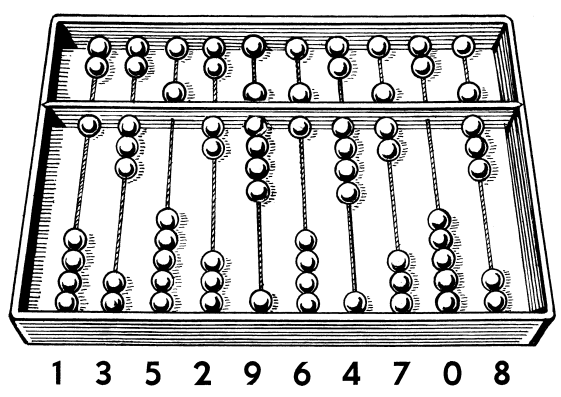 Předchůdci počítačeAbakus (před pěti tisíci lety, Malá Asie)Destička s korálkyPočítací pomůcka založená na systému korálků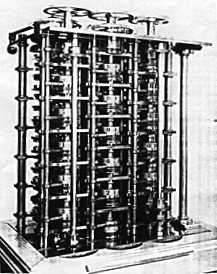 Babbageův analytický strojvynálezce dnešních počítačůJako první si dokázal představit počítač v dnešním slova smyslu1822- zabývá se konstrukcí počítačových strojů poháněných parouStroj nikdy nebyl dokončenMechanické kalkulátoryWilhelm Schickard Princip ozubených kolVydržely až do šedesátých let 20.století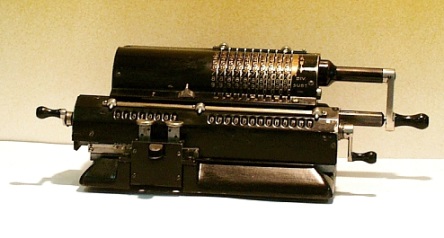 Děrnoštítková zařízeníJako první J.M. Jacquard- děrnými štítky řídil tkalcovský stavHermann Hollerith vyvinul v USA stroj na zpracování děrných štítků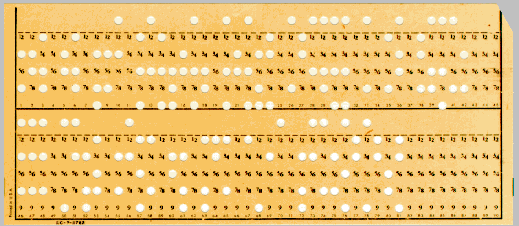 Generace počítačůNultá generacegenerace počítačů přichází v období II. světové válkyšifrovací a dešifrovací strojesamočinné počítače se začaly vyvíjet počátkem 40. let 20. StoletíKonrad Zuse (1941,Německo)Počítač Zuse Z4 – zničen při náletechHoward H. Aiken (1943,USA)Harvard Mark I – dlouhý 16 metrů, váha 5 tunpoužíval elektrických impulsů k pohybu s mechanickými součástmipoužit na výrobu první atomové bombyPrvní generace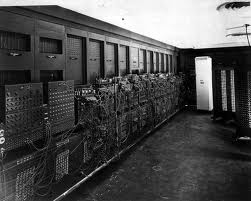 ENIAC- 1944,Pensylvánieprvní počítač s rysy moderních počítačůByl řízen pomocí elektronických impulsůchlazen dvěma letadlovými motoryUNIVACPrvní sériově vyráběný počítač (1951)Firma RemingtonDruhá generaceprvní programovací jazyky (Short code, Fortan, Algol,Basic)Počítače druhé generacePočítače, které byly místo elektronek osazeny tranzistorymalé rozměry a velmi malá spotřeba prouduBell Laboratories ,USAprvní samočinný počítač na světě, který byl osazen tranzistoryTřetí generacevynalezen integrovaný obvod (kvůli přehřívání počítačů)zmenšení velikosti a zvýšena rychlost PC vývoje velkých sálových počítačůna zakázku zpracovávaly obrovské množství datvznik výpočetních středisekČtvrtá generace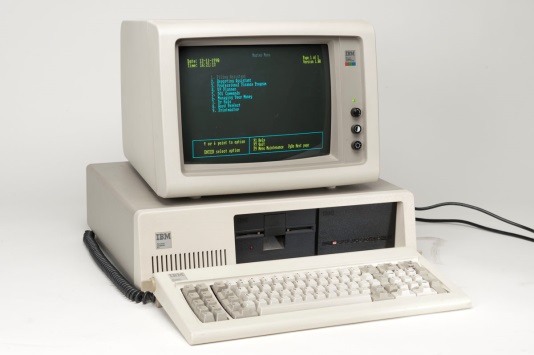 od sedmdesátých a osmdesátých  let až po dnešní počítačevznik prvních osobních počítačů – Personal Computer- PC1971- první mikroprocesor (díky polovodičovým součástkám)1983- model IBM PC/XTPC x APPLEPočítače řady PC nebyly jediným typem na světěApple Macintosh (Mac)Zpočátku nejprodávanější počítači, silná konkurence PCSpecializoval se na grafické uživatelské rozhraníVytvoření operačního systému Mac OSPočítače Apple nejsou kompatibilní s počítači PC – tj. programy určené pro Apple nejde standardně spouštět na PCDruhy počítačůNotebookMalé a přenosné počítače napájené z bateriíUmí vše, co stolní počítače a obsahují také všechny součástky podobně jako klasické počítačeRozdílem je miniaturizace – u notebooků nezbytnáZmenšená klávesniceTouchpad- dotyková plocha notebooku (slouží jako myš)Také Trackball- ovládací kolečkoSálové počítače a superpočítačeUrčeny zejména k vojenským a vědeckým účelůmVelký výpočetní výkon – dosažen speciální konstrukcí a obrovským množstvím procesorůVelké- zabírají až několik místnostíPočítače ApplePřipomínají klasické počítačeSpecifické logo – nakousnuté barevné jablíčkoZcela odlišná konstrukce od klasických PCPráce je podobná jako s PC (složky, soubory…)ALE! – programy pro Apple a PC jsou vzájemně nekompatibilníPDAMalý kapesní počítačBývá obvykle ovládán perem a je dotykovýjsou výkonné a zvládají i přehrávání videa a velké množství dalších aplikací, např. byly často používány pro čtení ebookůMainframesálový počítač, střediskový počítačpočítač používaný převážně velkými firmami pro kritické aplikace, často zahrnující zpracovávání velkých objemů datsčítání lidu, rozsáhlé statistické úlohySmartphonechytrý telefonvyužívá pokročilý operační systém a aplikační rozhraní, jež umožní instalaci nebo úpravy programůiOS, Android, Windows Phone, Firefox OS, Symbian OS, BlackBerry OS, PalmOS